Upper and Lower Bounds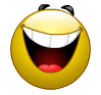 Calculate a value for each of the letters of the alphabet.Now decode the joke….ALB of 70 to the nearest tenNLB of 90 to 1 significant figureBUB of 8 to the nearest integerOUB of 32 to 2 significant figuresCLB of 600 to the nearest hundredPUB of 70 to the nearest tenDUB of 14 to the nearest integerQUB of 6.12 to 2 decimal placesEUB of 120 to the nearest tenRUB of 18 to the nearest integerFLB of 9.3 to 1 decimal placeSLB of 10 to 2 significant figuresGUB of 50 to 1 significant figureTLB of 4.7 to 2 significant figuresHLB of 3.3 to 1 decimal placeULB of 8 to the nearest integerIUB of 900 to the nearest hundredVLB of 240 to the nearest tenJLB of 0.5 to 1 significant figureWUB of 4 to 1 significant figureKLB of 4 to 1 significant figureXLB of 25 to the nearest 5LUB of 75 to the nearest 5YUB of 9.3 to 1 decimal placeMLB of 0.87 to 2 decimal placesZUB of 9.29 to 2 decimal places4.53.25654.6514.532.59.3532.57.55506577.577.54.654.532.514.57.514.51259.954.53.2532.577.532.52351250.865654.653.259.95?6577.5551258.518.532.59.95